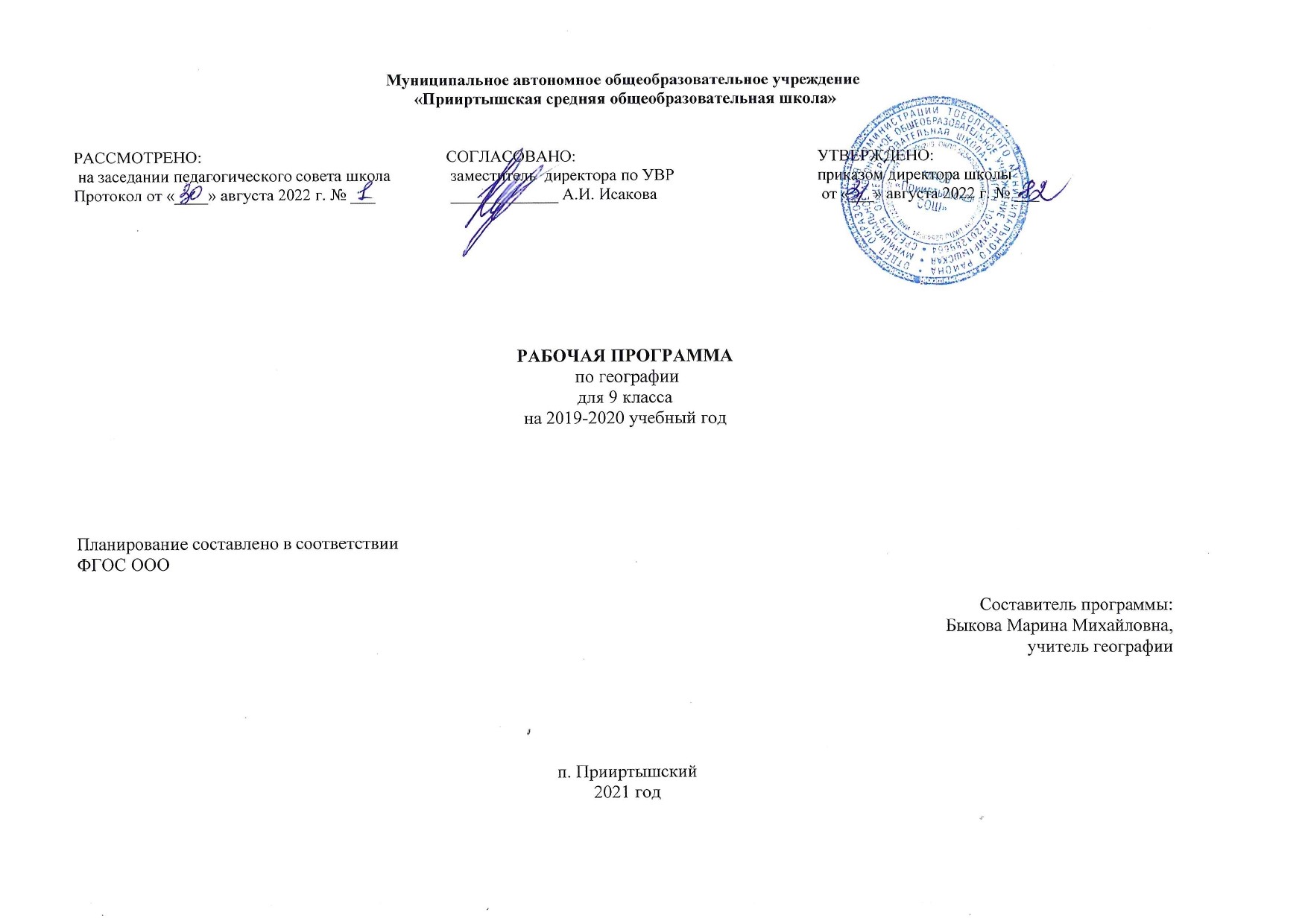 РАБОЧАЯ ПРОГРАММАпо предмету «Технология» для _1_ классана 2022-2023 учебный годПланирование составлено в соответствиис  ФГОС НООПСоставитель программы Мухамедулина Зульфия Миршатовна,Первая квалификационная категория п. Прииртышский 2022 год1.Содержание учебного предмета 1 класс (33 ч)1. Технологии, профессии и производства (8 ч)Природа как источник сырьевых ресурсов и творчества мастеров. Красота и разнообразие природных форм, их передача в изделиях из различных материалов. Наблюдения природы и фантазия мастера — условия создания изделия. Бережное отношение к природе. Общее понятие об изучаемых материалах, их происхождении, разнообразии. Подготовка к работе. Рабочее место, его организация в зависимости от вида работы. Рациональное размещение на рабочем месте материалов и инструментов; поддержание порядка во время работы; уборка по окончании работы. Рациональное и безопасное использование и хранение инструментов.Профессии родных и знакомых. Профессии, связанные с изучаемыми материалами и производствами. Профессии сферы обслуживания. Традиции и праздники народов России, ремёсла, обычаи.2. Технологии ручной обработки материалов (15 ч)Бережное, экономное и рациональное использование обрабатываемых материалов. Использование конструктивных особенностей материалов при изготовлении изделий.Основные технологические операции ручной обработки материалов: разметка деталей, выделение деталей, формообразование деталей, сборка изделия, отделка изделия или его деталей. Общее представление.Способы разметки деталей: на глаз и от руки, по шаблону, по линейке (как направляющему инструменту без откладывания размеров) с опорой на рисунки, графическую инструкцию, простейшую схему. Чтение условных графических изображений (называние операций, способов и приёмов работы, последовательности изготовления изделий). Правила экономной и аккуратной разметки. Рациональная разметка и вырезание нескольких одинаковых деталей из бумаги. Способы соединения деталей в изделии: с помощью пластилина, клея, скручивание, сшивание и др. Приёмы и правила аккуратной работы с клеем. Отделка изделия или его деталей (окрашивание, вышивка, аппликация и др.).Подбор соответствующих инструментов и способов обработки материалов в зависимости от их свойств и видов изделий. Инструменты и приспособления (ножницы, линейка, игла, гладилка, стека, шаблон и др.), их правильное, рациональное и безопасное использование. Пластические массы, их виды (пластилин, пластика и др.). Приёмы изготовления изделий доступной по сложности формы из них: разметка на глаз, отделение части (стекой, отрыванием), придание формы.Наиболее распространённые виды бумаги. Их общие свойства. Простейшие способы обработки бумаги различных видов: сгибание и складывание, сминание, обрывание, склеивание и др. Резание бумаги ножницами. Правила безопасной работы, передачи и хранения ножниц. Картон.Виды природных материалов (плоские — листья и объёмные — орехи, шишки, семена, ветки). Приёмы работы с природными материалами: подбор материалов в соответствии с замыслом, составление композиции, соединение деталей (приклеивание, склеивание с помощью прокладки, соединение с помощью пластилина).Общее представление о тканях (текстиле), их строении и свойствах. Швейные инструменты и приспособления (иглы, булавки и др.). Отмеривание и заправка нитки в иголку, строчка прямого стежка. Использование дополнительных отделочных материалов.3. Конструирование и моделирование (8 ч)Простые и объёмные конструкции из разных материалов (пластические массы, бумага, текстиль и др.) и способы их создания. Общее представление о конструкции изделия; детали и части изделия, их взаимное расположение в общей конструкции. Способы соединения деталей в изделиях из разных материалов. Образец, анализ конструкции образцов изделий, изготовление изделий по образцу, рисунку. Конструирование по модели (на плоскости). Взаимосвязь выполняемого действия и результата. Элементарное прогнозирование порядка действий в зависимости от желаемого/необходимого результата; выбор способа работы в зависимости от требуемого результата/замысла. 4. Информационно-коммуникативные технологии* (2 ч)Демонстрация учителем готовых материалов на информационных носителях.Информация. Виды информации. Универсальные учебные действия (пропедевтический уровень)Познавательные УУД: ориентироваться в терминах, используемых в технологии (в пределах изученного);воспринимать и использовать предложенную инструкцию (устную, графическую);анализировать устройство простых изделий по образцу, рисунку, выделять основные и второстепенные составляющие конструкции;сравнивать отдельные изделия (конструкции), находить сходство и различия в их устройстве.Работа с информацией:воспринимать информацию (представленную в объяснении учителя или в учебнике), использовать её в работе;понимать и анализировать простейшую знаково-символическую информацию (схема, рисунок) и строить работу в соответствии с ней.Коммуникативные УУД:участвовать в коллективном обсуждении: высказывать собственное мнение, отвечать на вопросы, выполнять правила этики общения: уважительное отношение к одноклассникам, внимание к мнению другого; строить несложные высказывания, сообщения в устной форме (по содержанию изученных тем).Регулятивные УУД:принимать и удерживать в процессе деятельности предложенную учебную задачу;действовать по плану, предложенному учителем, работать с опорой на графическую инструкцию учебника, принимать участие в коллективном построении простого плана действий;понимать и принимать критерии оценки качества работы, руководствоваться ими в процессе анализа и оценки выполненных работ;организовывать свою деятельность: производить подготовку к уроку рабочего места, поддерживать на нём порядок в течение урока, производить необходимую уборку по окончании работы;выполнять несложные действия контроля и оценки по предложенным критериям.Совместная деятельность:проявлять положительное отношение к включению в совместную работу, к простым видам сотрудничества; принимать участие в парных, групповых, коллективных видах работы, в процессе изготовления изделий осуществлять элементарное сотрудничество.II. Планируемые результаты освоения учебного предмета    Личностные результаты: Гражданско-патриотического воспитания:становление ценностного отношения к своей Родине - России;осознание своей этнокультурной и российской гражданской идентичности;сопричастность к прошлому, настоящему и будущему своей страны и родного края;уважение к своему и другим народам;первоначальные представления о человеке как члене общества, о правах и ответственности, уважении и достоинстве человека, о нравственно-этических нормах поведения и правилах межличностных отношений..Духовно-нравственного воспитания:признание индивидуальности каждого человека;проявление сопереживания, уважения и доброжелательности;неприятие любых форм поведения, направленных на причинение физического и морального вреда другим людям..Эстетического воспитания:уважительное отношение и интерес к художественной культуре, восприимчивость к разным видам искусства, традициям и творчеству своего и других народов;стремление к самовыражению в разных видах художественной деятельности.Физического воспитания, формирования культуры здоровья и эмоционального благополучия:соблюдение правил здорового и безопасного (для себя и других людей) образа жизни в окружающей среде (в том числе информационной);бережное отношение к физическому и психическому здоровью.Трудового воспитания:осознание ценности труда в жизни человека и общества, ответственное потребление и бережное отношение к результатам труда, навыки участия в различных видах трудовой деятельности, интерес к различным профессиям.Экологического воспитания:бережное отношение к природе;неприятие действий, приносящих ей вред..Ценности научного познания:первоначальные представления о научной картине мира;познавательные интересы, активность, инициативность, любознательность и самостоятельность в познании.Метапредметные результатыОвладение универсальными учебными познавательными действиями:1)базовые логические действия:сравнивать объекты, устанавливать основания для сравнения, устанавливать аналогии;объединять части объекта (объекты) по определенному признаку;определять существенный признак для классификации, классифицировать предложенные объекты;находить закономерности и противоречия в рассматриваемых фактах, данных и наблюдениях на основе предложенного педагогическим работником алгоритма;выявлять недостаток информации для решения учебной (практической) задачи на основе предложенного алгоритма;устанавливать причинно-следственные связи в ситуациях, поддающихся непосредственному наблюдению или знакомых по опыту, делать выводы;2)базовые исследовательские действия:определять разрыв между реальным и желательным состоянием объекта (ситуации) на основе предложенных педагогическим работником вопросов;с помощью педагогического работника формулировать цель, планировать изменения объекта, ситуации;сравнивать несколько вариантов решения задачи, выбирать наиболее подходящий (на основе предложенных критериев);проводить по предложенному плану опыт, несложное исследование по установлению особенностей объекта изучения и связей между объектами (часть - целое, причина - следствие);формулировать выводы и подкреплять их доказательствами на основе результатов проведенного наблюдения (опыта, измерения, классификации, сравнения, исследования);прогнозировать возможное развитие процессов, событий и их последствия в аналогичных или сходных ситуациях;3)работа с информацией:выбирать источник получения информации;согласно заданному алгоритму находить в предложенном источнике информацию, представленную в явном виде;распознавать достоверную и недостоверную информацию самостоятельно или на основании предложенного педагогическим работником способа ее проверки;соблюдать с помощью взрослых (педагогических работников, родителей (законных представителей) несовершеннолетних обучающихся) правила информационной безопасности при поиске информации в сети Интернет;анализировать и создавать текстовую, видео, графическую, звуковую, информацию в соответствии с учебной задачей;самостоятельно создавать схемы, таблицы для представления информации..Овладение универсальными учебными коммуникативными действиями:1)общение:воспринимать и формулировать суждения, выражать эмоции в соответствии с целями и условиями общения в знакомой среде;проявлять уважительное отношение к собеседнику, соблюдать правила ведения диалога и дискуссии;признавать возможность существования разных точек зрения;корректно и аргументированно высказывать свое мнение;строить речевое высказывание в соответствии с поставленной задачей;создавать устные и письменные тексты (описание, рассуждение, повествование);готовить небольшие публичные выступления;подбирать иллюстративный материал (рисунки, фото, плакаты) к тексту выступления;2)совместная деятельность:формулировать краткосрочные и долгосрочные цели (индивидуальные с учетом участия в коллективных задачах) в стандартной (типовой) ситуации на основе предложенного формата планирования, распределения промежуточных шагов и сроков;принимать цель совместной деятельности, коллективно строить действия по ее достижению: распределять роли, договариваться, обсуждать процесс и результат совместной работы;проявлять готовность руководить, выполнять поручения, подчиняться;ответственно выполнять свою часть работы;оценивать свой вклад в общий результат;выполнять совместные проектные задания с опорой на предложенные образцы..Овладение универсальными учебными регулятивными действиями:1)самоорганизация:планировать действия по решению учебной задачи для получения результата;выстраивать последовательность выбранных действий;2)самоконтроль:устанавливать причины успеха/неудач учебной деятельности;корректировать свои учебные действия для преодоления ошибок.Предметные результаты освоения курса  «ТехнологиЯ»К концу обучения в первом классе обучающийся научится:правильно организовывать свой труд: своевременно подготавливать и убирать рабочее место, поддерживать порядок на нём в процессе труда; применять правила безопасной работы ножницами, иглой и аккуратной работы с клеем; действовать по предложенному образцу в соответствии с правилами рациональной разметки (разметка на изнаночной стороне материала; экономия материала при разметке); определять названия и назначение основных инструментов и приспособлений для ручного труда (линейка, карандаш, ножницы, игла, шаблон, стека и др.), использовать их в практической работе; определять наименования отдельных материалов (бумага, картон, фольга, пластилин, природные, текстильные материалы и пр.) и способы их обработки (сгибание, отрывание, сминание, резание, лепка и пр.); выполнять доступные технологические приёмы ручной обработки материалов при изготовлении изделий; ориентироваться в наименованиях основных технологических операций: разметка деталей, выделение деталей, сборка изделия; выполнять разметку деталей сгибанием, по шаблону, на глаз, от руки; выделение деталей способами обрывания, вырезания и др.; сборку изделий с помощью клея, ниток и др.;оформлять изделия строчкой прямого стежка;понимать смысл понятий «изделие», «деталь изделия», «образец», «заготовка», «материал», «инструмент», «приспособление», «конструирование», «аппликация»; выполнять задания с опорой на готовый план;обслуживать себя во время работы: соблюдать порядок на рабочем месте, ухаживать за инструментами и правильно хранить их; соблюдать правила гигиены труда; рассматривать и анализировать простые по конструкции образцы (по вопросам учителя); анализировать простейшую конструкцию изделия: выделять основные и дополнительные детали, называть их форму, определять взаимное расположение, виды соединения; способы изготовления;распознавать изученные виды материалов (природные, пластические, бумага, тонкий картон, текстильные, клей и др.), их свойства (цвет, фактура, форма, гибкость и др.); называть ручные инструменты (ножницы, игла, линейка) и приспособления (шаблон, стека, булавки и др.), безопасно хранить и работать ими;различать материалы и инструменты по их назначению;называть и выполнять последовательность изготовления несложных изделий: разметка, резание, сборка, отделка;качественно выполнять операции и приёмы по изготовлению несложных изделий: экономно выполнять разметку деталей на глаз, от руки, по шаблону, по линейке (как направляющему инструменту без откладывания размеров); точно резать ножницами по линиям разметки; придавать форму деталям и изделию сгибанием, складыванием, вытягиванием, отрыванием, сминанием, лепкой и пр.; собирать изделия с помощью клея, пластических масс и др.; эстетично и аккуратно выполнять отделку раскрашиванием, аппликацией, строчкой прямого стежка;использовать для сушки плоских изделий пресс;с помощью учителя выполнять практическую работу и самоконтроль с опорой на инструкционную карту, образец, шаблон;различать разборные и неразборные конструкции несложных изделий;понимать простейшие виды технической документации (рисунок, схема), конструировать и моделировать изделия из различных материалов по образцу, рисунку;осуществлять элементарное сотрудничество, участвовать в коллективных работах под руководством учителя;выполнять несложные коллективные работы проектного характера.III.Тематическое планирование 1 класс№п/пРазделы, темы учебного занятия (урока)Количество часовЭлектронные (цифровые) образовательные ресурсыДеятельность учителя с учётом программы воспитанияМодуль «Технологии, профессии, производства» (8 часов)Модуль «Технологии, профессии, производства» (8 часов)Модуль «Технологии, профессии, производства» (8 часов)Модуль «Технологии, профессии, производства» (8 часов)Модуль «Технологии, профессии, производства» (8 часов)1«Природная мастерская» Рукотворный и природный мир города и села (экскурсия)1https://resh.edu.ru/subject/lesson/5363/start/167845/Формировать установку на активное участие в решении практических задач (в рамках семьи, Организации, города, края) технологической и социальной направленности, способность инициировать, планировать и самостоятельно выполнять такого рода деятельностьюСпособствовать формированию уважительного отношения  к труду и результатам трудовой деятельности;2На земле, на воде и в воздухе1https://resh.edu.ru/subject/lesson/5093/start/167866/Формировать установку на активное участие в решении практических задач (в рамках семьи, Организации, города, края) технологической и социальной направленности, способность инициировать, планировать и самостоятельно выполнять такого рода деятельностьюСпособствовать формированию уважительного отношения  к труду и результатам трудовой деятельности;3Природа и творчество.Природные материалы (экскурсия)1https://resh.edu.ru/search/?resh_search_widget%5Btype%5D= lesson&resh_search_widget%5Bsearch%5D=%D0%9F%D1Формировать установку на активное участие в решении практических задач (в рамках семьи, Организации, города, края) технологической и социальной направленности, способность инициировать, планировать и самостоятельно выполнять такого рода деятельностьюСпособствовать формированию уважительного отношения  к труду и результатам трудовой деятельности;4Листья и фантазии (экскурсия)1https ://resh. edu.ru/search/?resh_search_widget%5Btype%5D= lesson&resh_search_widget%5Bsearch%5D=%D0%9F%D1Формировать установку на активное участие в решении практических задач (в рамках семьи, Организации, города, края) технологической и социальной направленности, способность инициировать, планировать и самостоятельно выполнять такого рода деятельностьюСпособствовать формированию уважительного отношения  к труду и результатам трудовой деятельности;5Семена и фантазии1Формировать установку на активное участие в решении практических задач (в рамках семьи, Организации, города, края) технологической и социальной направленности, способность инициировать, планировать и самостоятельно выполнять такого рода деятельностьюСпособствовать формированию уважительного отношения  к труду и результатам трудовой деятельности;6Композиция из листьев. Что такое композиция?1uj4wPz0QEpvL4i4QG2HwOAB3-oet8zSn7dbcLuxgФормировать установку на активное участие в решении практических задач (в рамках семьи, Организации, города, края) технологической и социальной направленности, способность инициировать, планировать и самостоятельно выполнять такого рода деятельностьюСпособствовать формированию уважительного отношения  к труду и результатам трудовой деятельности;7Семена и фантазии1https://infourok.ru/prezentaciy a-k-uroku-semena-i-fantazii- 2957283.htmlФормировать установку на активное участие в решении практических задач (в рамках семьи, Организации, города, края) технологической и социальной направленности, способность инициировать, планировать и самостоятельно выполнять такого рода деятельностьюСпособствовать формированию уважительного отношения  к труду и результатам трудовой деятельности;8Природные материалы. Как их соединить?1Формировать установку на активное участие в решении практических задач (в рамках семьи, Организации, города, края) технологической и социальной направленности, способность инициировать, планировать и самостоятельно выполнять такого рода деятельностьюСпособствовать формированию уважительного отношения  к труду и результатам трудовой деятельности;Итого по разделу:8чМодуль «Технологии ручной обработки материалов» (15часов)Модуль «Технологии ручной обработки материалов» (15часов)Модуль «Технологии ручной обработки материалов» (15часов)Модуль «Технологии ручной обработки материалов» (15часов)Модуль «Технологии ручной обработки материалов» (15часов)9«Пластилиновая мастерская» Материалы для лепки. Что может пластилин?1https://uchebnik.mos.ru/composer3/lesson/1829415/viewСпособствовать формированию уважительного отношения к труду и результатам трудовой деятельности;10В мастерской кондитера. Как работает мастер?1https://kopilkaurokov.ru/tehnol ogiya/presentacii/v_masterskoi konditera kak rabotaet mast erСпособствовать формированию уважительного отношения к труду и результатам трудовой деятельности;11В море. Какие цвета и формы у морских обитателей?1https://infourok.ru/prezentaciy a-k-uroku-tehnologii-v-1- klasse-po-teme-more-kakie- cveta-i-formy-u-morskih- obitatelej-4594491.htmlСпособствовать формированию уважительного отношения к труду и результатам трудовой деятельности;12Наши проекты. Аквариум1https://infourok.ru/prezentaciy a-k-uroku-tehnologii-na-temu- nashi-proekti-akvarium-klass- 3962347.html13Оригами. Как сгибать и складывать бумагу?1https://infourok.ru/prezentaciy a-1-klass-po-teme-origami- kak-sgibat-i-skladyvat- bumagu-5691835.html14Обитатели пруда. Какие секреты у оригами?1https ://infourok. ru/prezentaciy a-obitateli-pruda-kakie- sekrety-u-origami- 4939784.html15Животные зоопарка. Одна основа, а сколько фигурок?1https://uchebnik.mos.ru/materi al_view/lesson_templates/1098 171?menuReferrer=catalogue16Наша армия родная1https://resh.edu.ru/subject/lesson/4229/start/170563/17Ножницы. Что ты о них знаешь?1https://uchebnik.mos.ru/composer3/lesson/1108276/view18Весенний праздник 8 марта. Как сделать подарок-портрет1https://uchebnik.mos.ru/composer3/lesson/1208619/view19«Текстильная мастерская» Мир тканей. Для чего нужны ткани?1https://resh.edu.ru/subject/lesson/4228/start/170850/20Игла-труженица. Что умеет игла?121Вышивка. Для чего она нужна?122Прямая строчка и перевивы. Для чего они нужны?1Способствовать формированию уважительного отношения к труду и результатам трудовой деятельности23Прямая строчка и перевивы.1Способствовать формированию уважительного отношения к труду и результатам трудовой деятельностиИтого по модулю15 чСпособствовать формированию уважительного отношения к труду и результатам трудовой деятельностиМодуль «Конструирование и моделирование» (8 часов)Модуль «Конструирование и моделирование» (8 часов)Модуль «Конструирование и моделирование» (8 часов)Модуль «Конструирование и моделирование» (8 часов)Модуль «Конструирование и моделирование» (8 часов)23«Бумажная мастерская» Мастерская Деда Мороза и Снегурочки1https ://infourok. ru/prezentaciy a-po-tehnologii-po-teme- masterskaya-deda-moroza-i- snegurochki-rabota-s- bumagoy-i-kartonom- snegovichok-klass- 677658.htmlФормировать осознание важности обучения на протяжении всей жизни для успешной профессиональной деятельности и развитие необходимых умений для этого;24Наши проекты. Скоро Новый год!1https://infourok.ru/prezentaciy a-po-tehnologii-na-temu-nashi- proekti-skoro-noviy-god-klass- 1745623.htmlФормировать осознание важности обучения на протяжении всей жизни для успешной профессиональной деятельности и развитие необходимых умений для этого;25Шаблон. Для чего он нужен?1https://resh.edu.ru/subject/lesson/5969/main/170662/Формировать осознание важности обучения на протяжении всей жизни для успешной профессиональной деятельности и развитие необходимых умений для этого;26Бабочки. Как изготовить их из листа бумаги?1https://uchebnik.mos.ru/materi al_view/lesson_templates/2327 212?menuReferrer=catalogueФормировать осознание важности обучения на протяжении всей жизни для успешной профессиональной деятельности и развитие необходимых умений для этого;27Орнамент в полосе. Для чего нужен орнамент?1https://infourok.ru/prezentaciy a-po-tehnologii-ornament-v- polose-umk-shkola-rossii-1- klass-5863646.htmlФормировать осознание важности обучения на протяжении всей жизни для успешной профессиональной деятельности и развитие необходимых умений для этого;29Весна. Какие краски у весны?1https://uchebnik.mos.ru/composer3/lesson/2327224/view30Настроение весны. Что такое колорит?1https://uchebnik.mos.ru/composer3/lesson/1514073/view31Праздники и традиции весны. Какие они?1https ://infourok. ru/prezentaciy a-po-tehnologii-1-klass- prazdniki-i-tradicii-vesny- kakie-oni-6116638.htmlИтого по модулю8чМодуль «Информационно-коммуникативные технологии» (2 часа)Модуль «Информационно-коммуникативные технологии» (2 часа)Модуль «Информационно-коммуникативные технологии» (2 часа)Модуль «Информационно-коммуникативные технологии» (2 часа)Модуль «Информационно-коммуникативные технологии» (2 часа)32Что умеют компьютеры?Компьютеры в быту1https://урок.рф/library/urok o kruzhayushego_mira_dlya_1_k lassa_194538.htmlСтимулировать  интерес обучающихся к творческой и интеллектуальной деятельности, формирование у них целостного мировоззрения на основе научного, эстетического и практического познания устройства мира33Информация. Виды информации1https://uchebnik.mos.ru/composer3/lesson/1837777/viewСтимулировать  интерес обучающихся к творческой и интеллектуальной деятельности, формирование у них целостного мировоззрения на основе научного, эстетического и практического познания устройства мираИтого по модулю:2чИтого за 1 четвертьИтого за 2 четвертьИтого за 3 четвертьИтого за 4 четвертьИтого: